Муниципальное дошкольное образовательное учреждение«Чернавский детский сад»Муниципального образования – Милославский муниципальный район Рязанской областиКвест- игра  для дошкольников старшей группы по ПДД.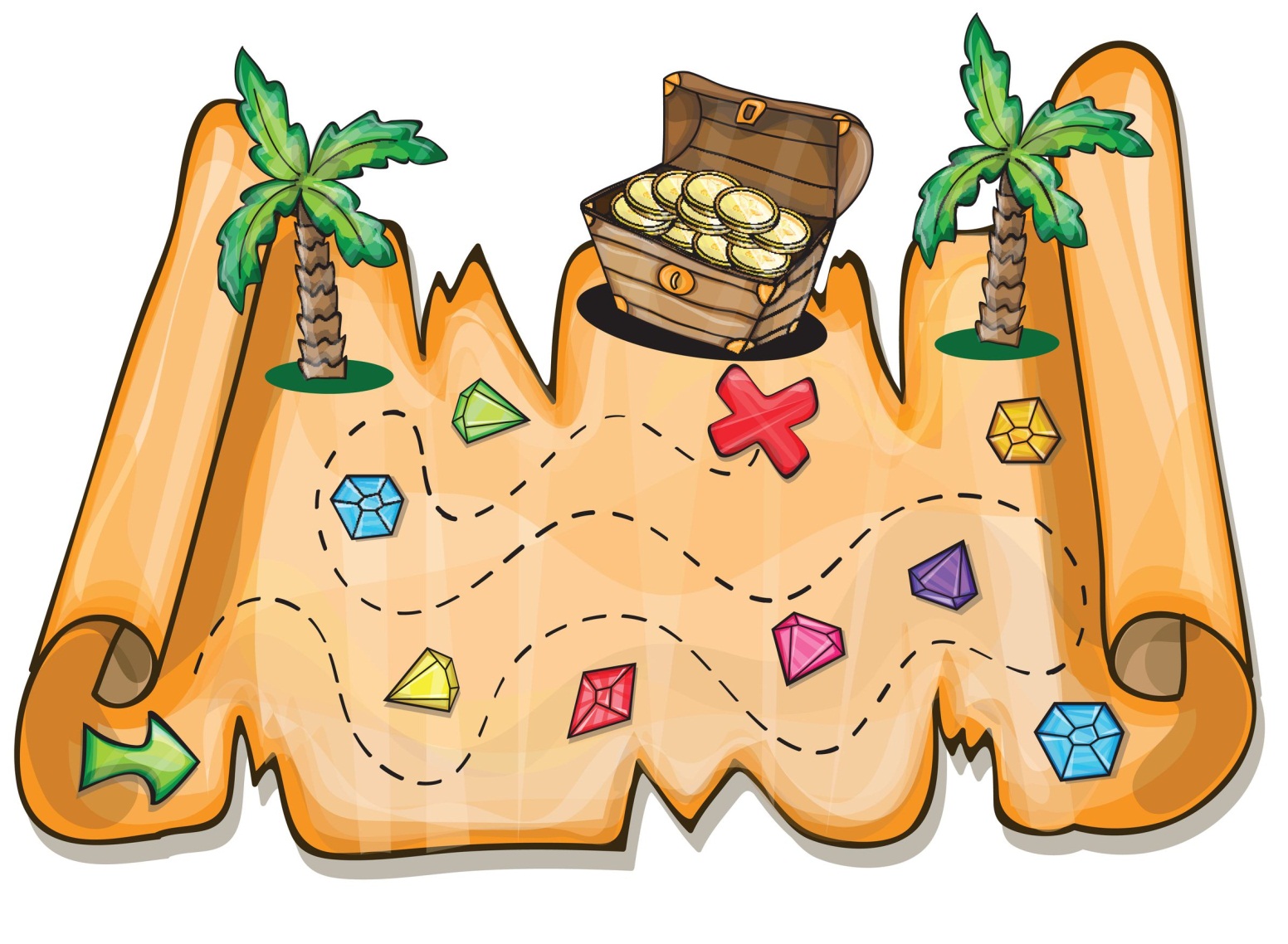 Сокровища старого пирата Билли                                                                              Подготовили:воспитатели                                                                                        Ершова Т. И., Селезова Л. В.С. Чернава 2020 г.Цель: Пропаганда основ безопасного поведения на дороге, изучение дорожных правил через игруЗадачи: закрепить знания детей о дорожных знаках, о назначении светофора и его сигналах, закрепить знания детей по правилам безопасного поведения в окружающем мире. Развивать мышление, внимание, память, речевую активность, продолжить формирование интереса к изучению правил дорожного движения посредством игр.Описание игры: На территории детского сада спрятаны записки с заданиями по ПДД. В группе на видном месте дети находят карту - схему  территории детского сада, где отмечены знаками алмазов  места нахождения записок (т.к. дети читать не умеют).  На обратной стороне карты написано послание старого пирата,  с предложением найти пиратский клад, но для этого им надо пройти непростые испытания и проверить свои знания о правилах безопасности на дороге. Для этого  необходимо двигаясь строго по карте находить спрятанные тайные записки с заданиями, за каждое правильно выполненное задание команды будут получать золотые пиастры. А в конце путешествия он надеется, что вместе они найдут пиратский клад.  Группа отправляется на поиски пиратского клада, ищет записки,  выполняет задания и получает золотые пиастры. В конце путешествия их ждет встреча с самим пиратом, который продаст им за все ими заработанные пиастры самое дорогое, что у него есть  - кусок карты  с обозначенным на нем  места где спрятаны сокровища. Все вместе они находят спрятанный сундук с конфетами.Содержание записок:На карте: В путь скорей вы отправляйтесь! Все заданья выполняйте и пиастры получайте! Что б клад пиратский вам найти, испытаний много придется пройти! Найти в 9 секретных местах записки,  что давно там лежат! По карте смело вы идите, друзей с собою всех возьмите, в пути будьте друг другу подмогой, смело шагайте по стрелке строгой! Если честно все пройти, клад вас ждет в конце пути!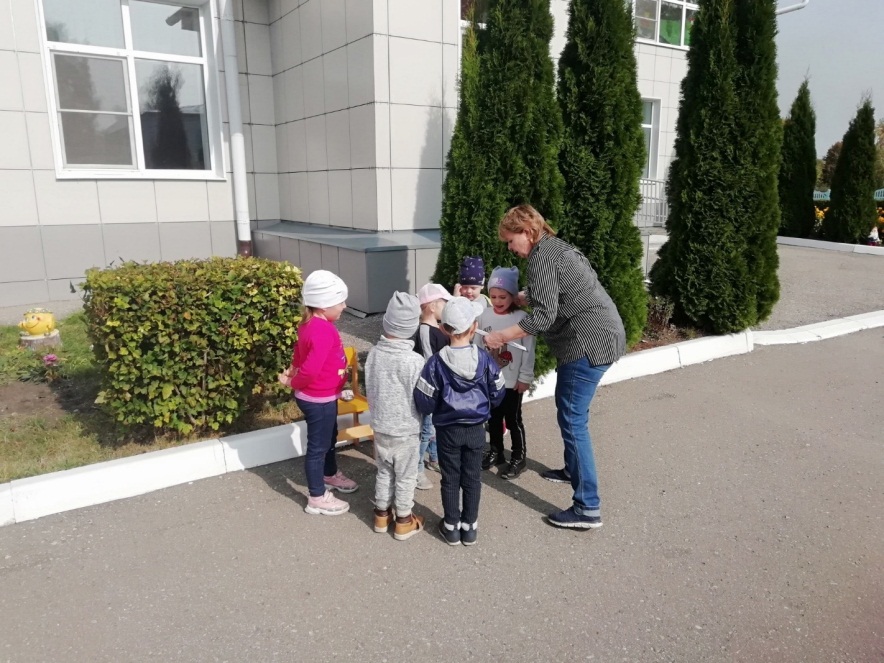 Записка №2 Чтоб ни сбиться вам с  пути, сигналы светофора повтори! Игра  «Красный- зеленый». На зеленый сигнал дети бегут на месте. На красный сигнал дети стоят со скрещенными руками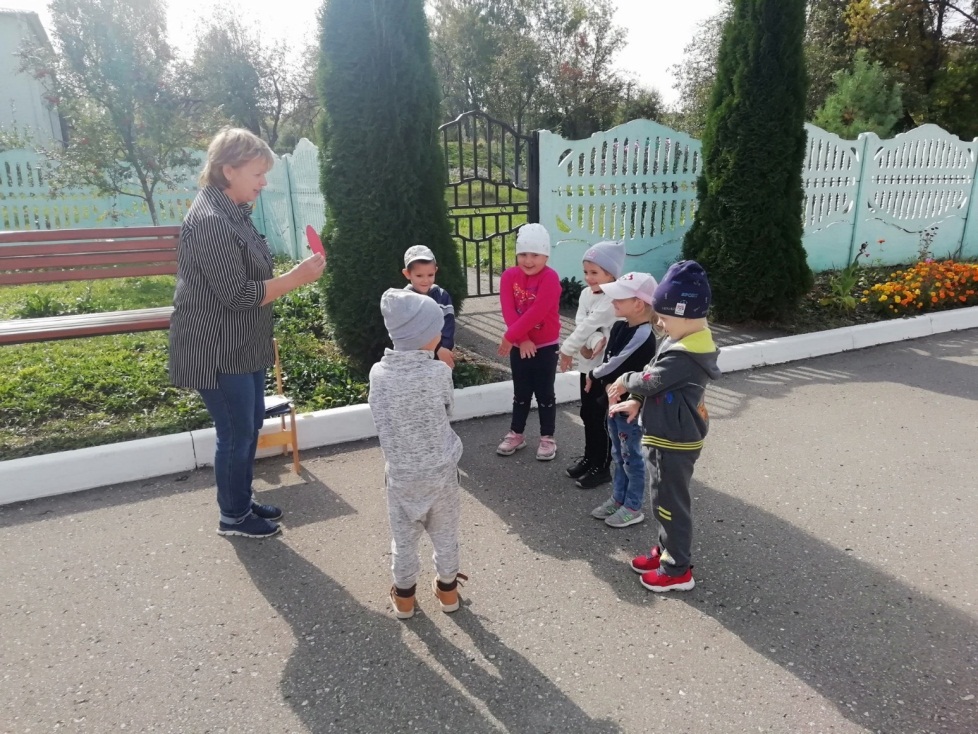 Записка №3 Чтобы было все в порядке, отгадай-ка  загадки: если «да» - кричите дружно- Это я, это я, это все мои друзья! Если будет «нет» - ответ, все молчите вы в ответ:Кто из вас идёт вперёдТолько там, где переход? (Это я, это я, это все мои друзья!)Кто из вас в вагоне тесномУступил старушке место? (Это я, это я, это все мои друзья!)Чтоб проветриться в троллейбусе немножко,Кто и голову, и туловище высунул в окошко? (Дети молчат)Кто бежит вперёд так скоро,Что не видит светофора? (Дети молчат) Знает кто, что свет зелёный означает:По дороге каждый смело пусть шагает? (Это я, это я, это все мои друзья!)Кто вблизи проезжей частиВесело гоняет мячик? (Дети молчат)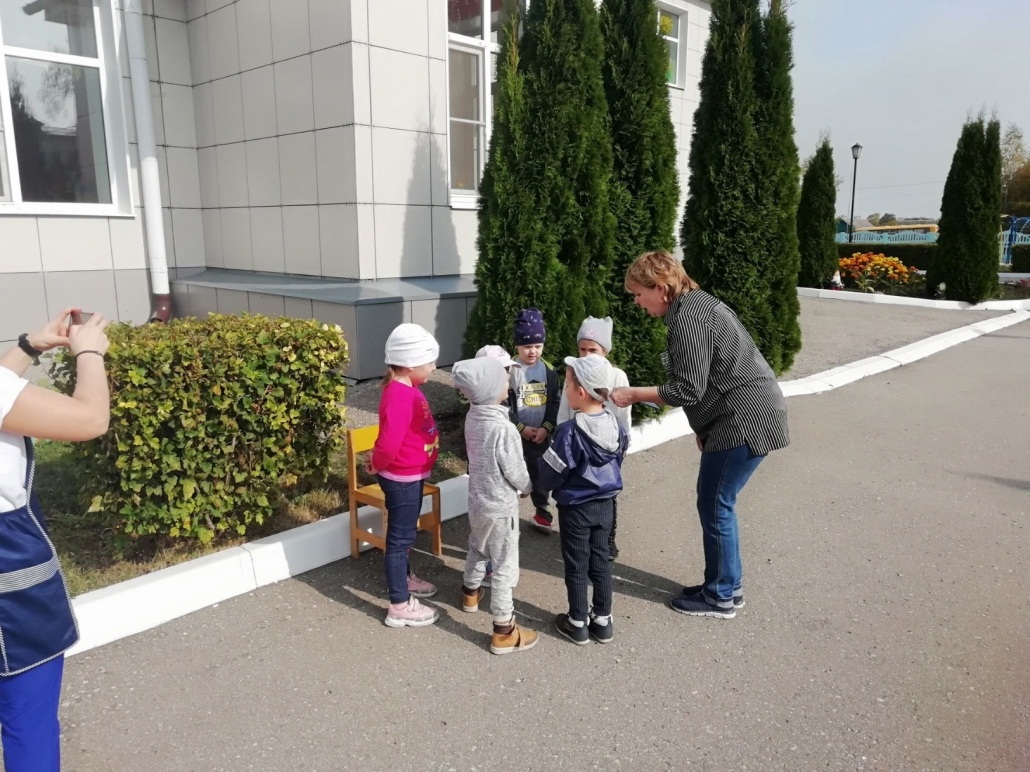 Записка №4 Состязанье скоростей! Кто из вас всех быстрей?  На гонках выясним скорей! Упражнение с колясками - кто быстрее.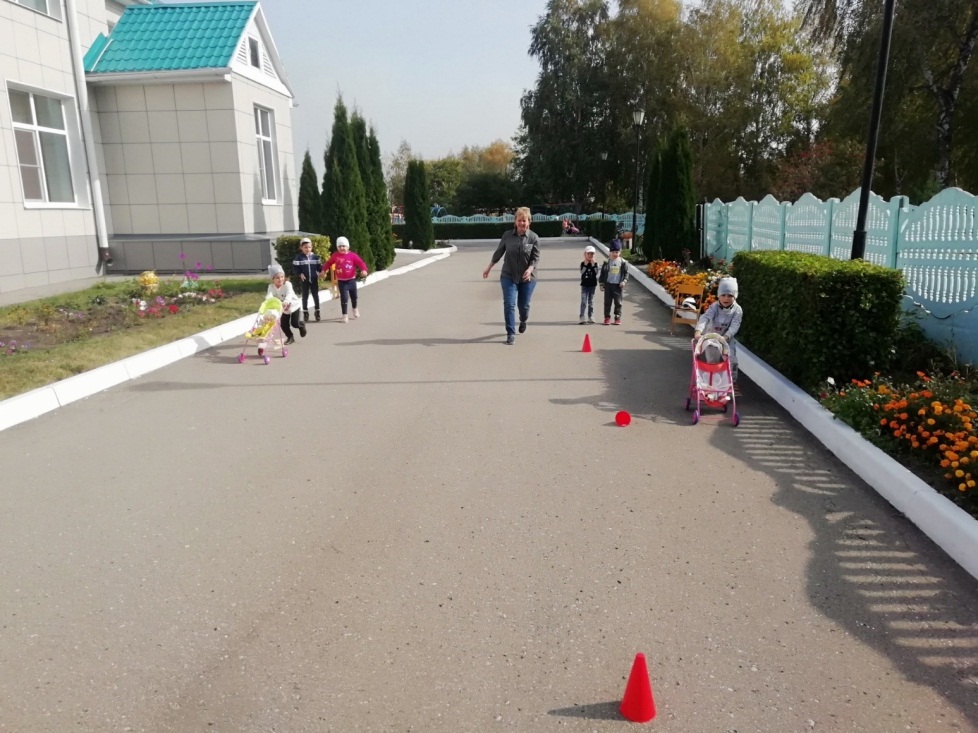       Записка №5 Дорожная азбука не так уж проста! Вы  знаки повторите пока!(воспитатель показывает знаки и загадывает загадки) Шли из сада мы домой,Видим, знак на мостовой:Круг, внутри велосипед,Ничего другого нет!(«Велосипедная дорожка»)В треугольнике — два братцаВсе куда-то мчатся, мчатся.Самый важный знак на свете —Это просто рядом ...              («Дети»)В синем круге пешеходНе торопится, идет.Дорожка безопасна,Здесь ему не страшно.                   («Пешеходная дорожка»)Что за знак такой висит?Стоп — машинам он велит...Пешеход! Идите смелоПо дорожкам черно-белым.                     («Пешеходный переход») Можно встретить знак такойНа дороге скоростной,Где больших размеров яма,И ходить опасно прямо,Там, где строится район,Школа, дом иль стадион.             («Дорожные работы»)Заболел живот у Ромы,Не дойти ему до дома.В ситуации такойНужно знак найти.Какой?(«Пункт первой медицинской помощи»)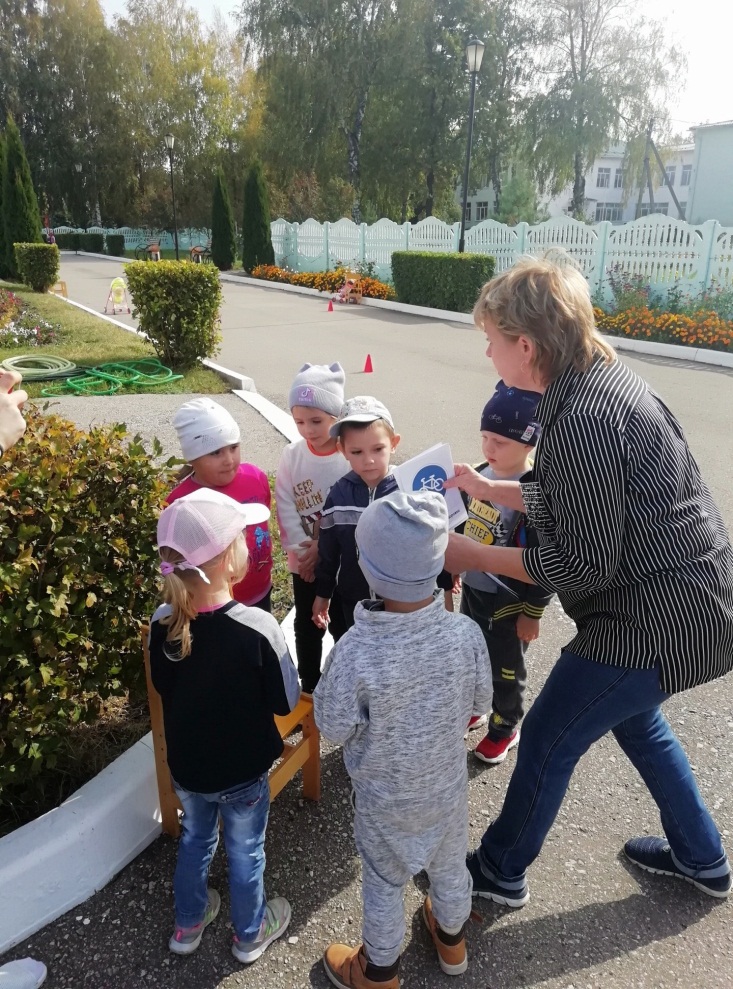 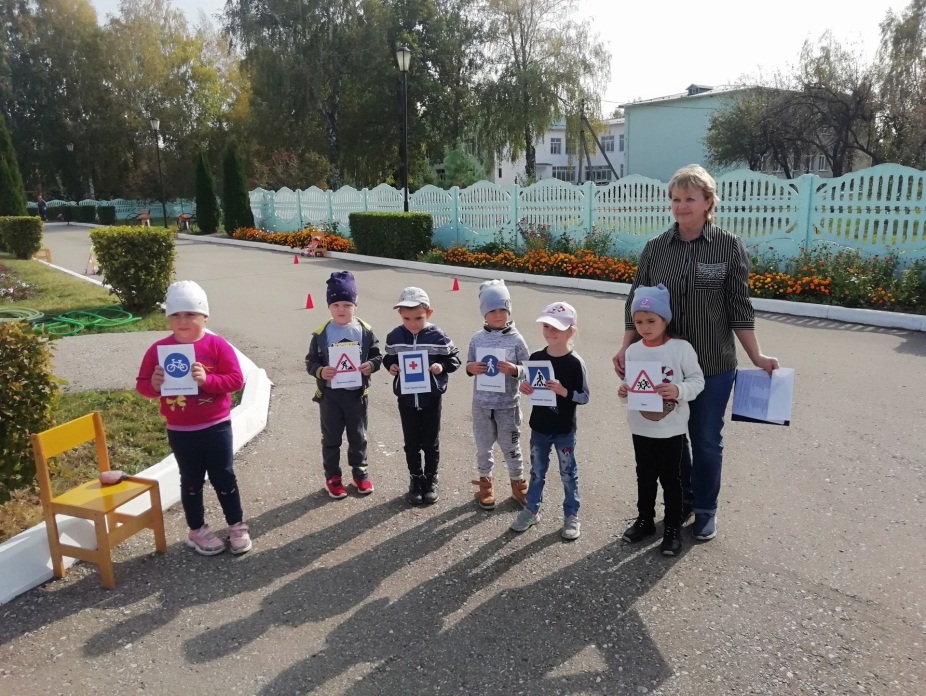 Записка №6  Жезл этот  не простой ты передай его рукой, пока музыка играет жезл по кругу гуляет, кто в тишине его возьмет, тот из круга и уйдет! Дети встают в круг и передают жезл пока играет музыка, как только музыка замолкает тот у кого в руках жезл покидает круг. 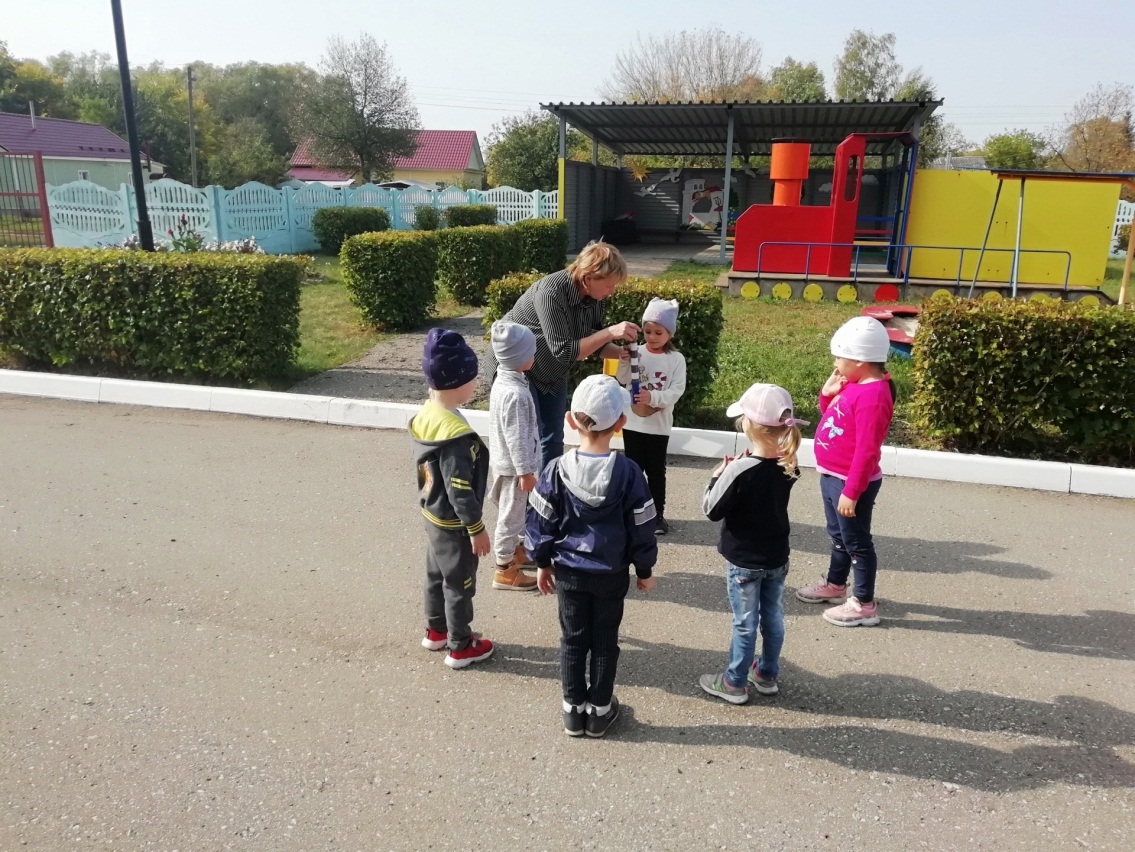 Записка №7 Чтобы двигаться вперед нам срочно нужен переход! Командам необходимо из белых и черных листов выложить пешеходный переход. 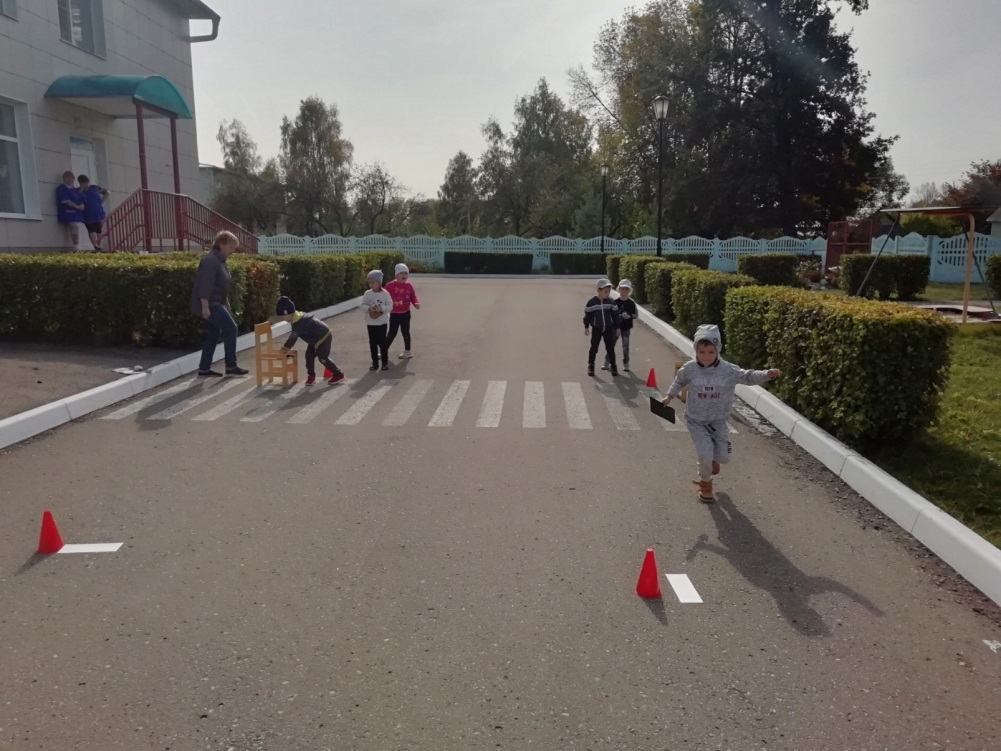 Записка №8 Спецслужбы срочно назови и номера их повтори! Повторение номеров спецслужб 112,  101, 102,103,104, названия службы и случаи когда их вызывают.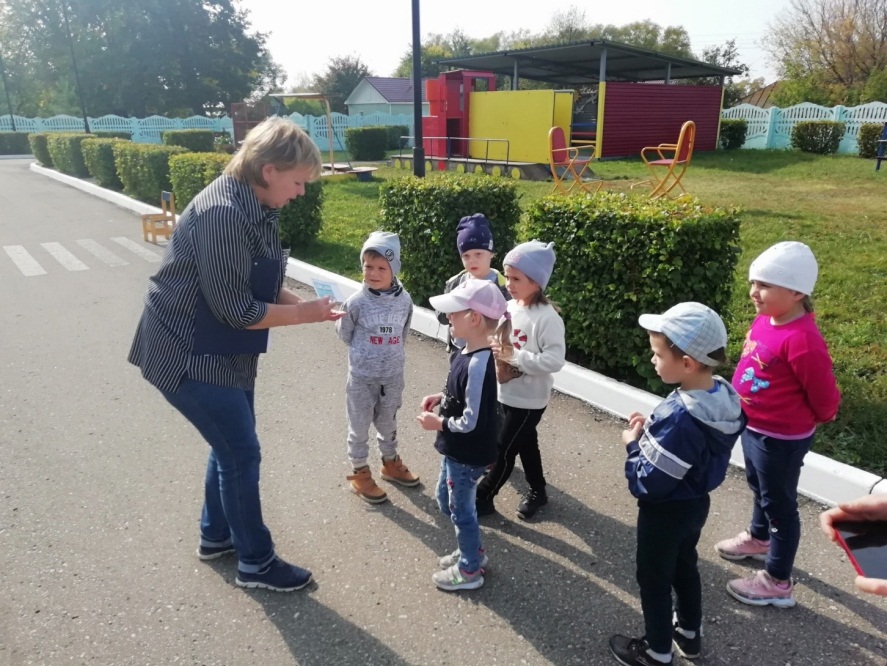 Записка №9. Ну, вот уже конец пути, давайте  все вспомним и повторим! Повтор всех правил дорожного движения, которые сегодня использовались в квесте  и которые известны детям.   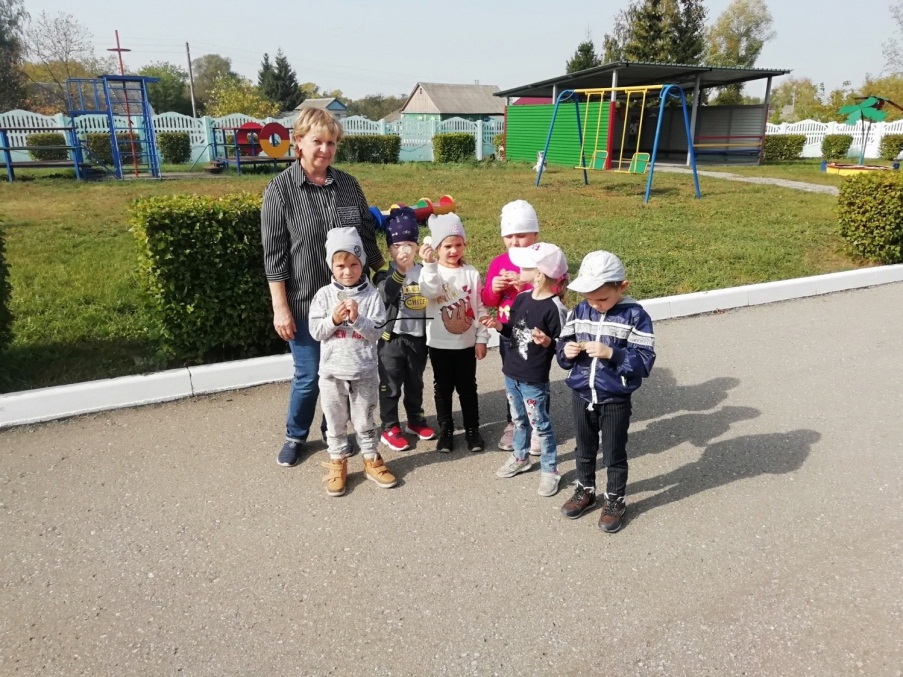  Записка №10. Чтобы получить сундук с сокровищами, нужно громко и дружно крикнуть «Билли».       Выходит пират Билли Бонс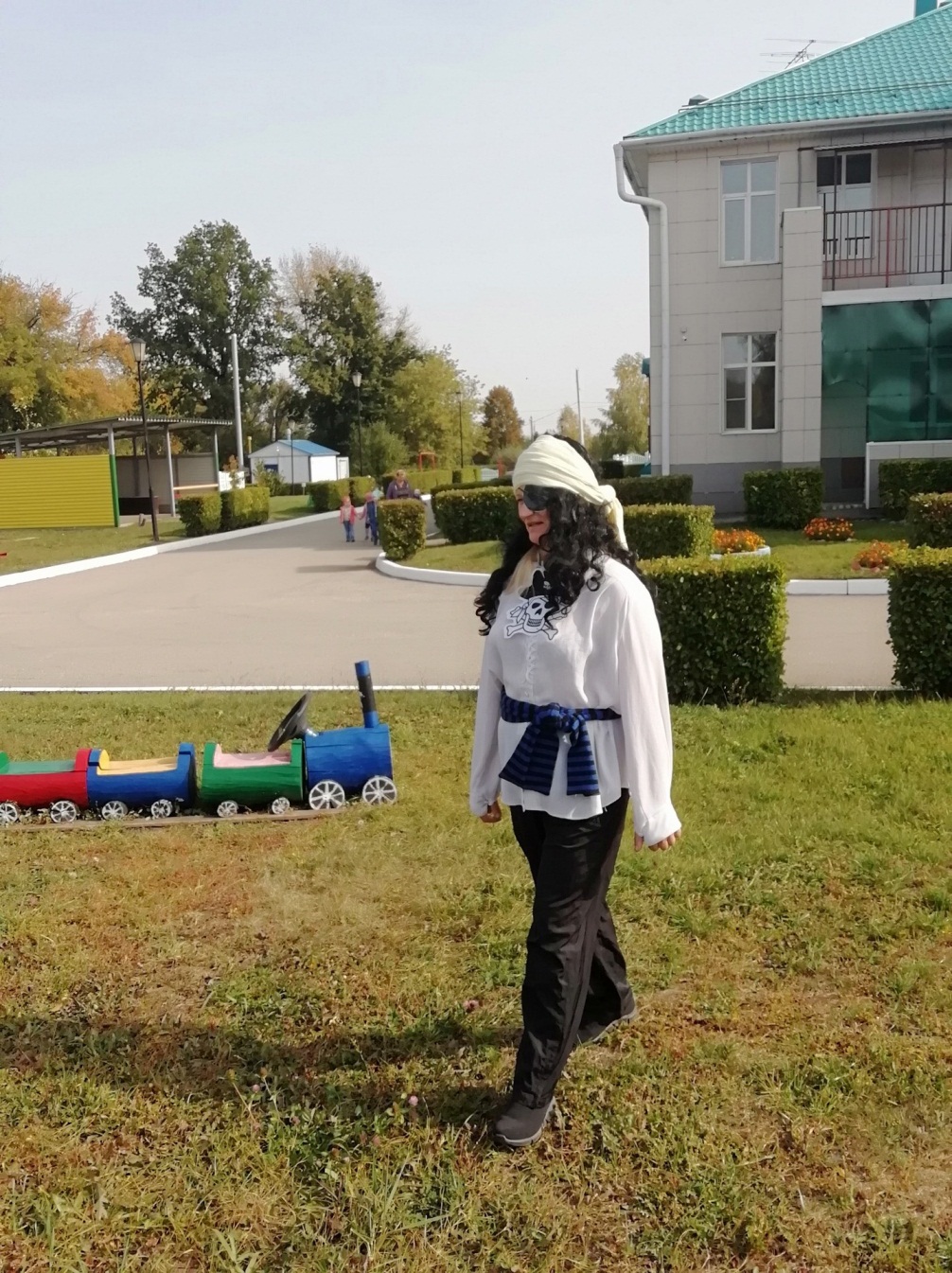 Билли: Здравствуйте, ребята, меня зовут Билли Бонс! Я пират! Вижу вы нашли все мои записки, которые я для вас оставил! Вы справились с моими заданиями? И наверное теперь вы хотите получить сокровища из моего сундука? Тогда идите за мной! Сейчас мы его найдем!Поиск сундука с сокровищами, вручение детям шоколадных сувениров. 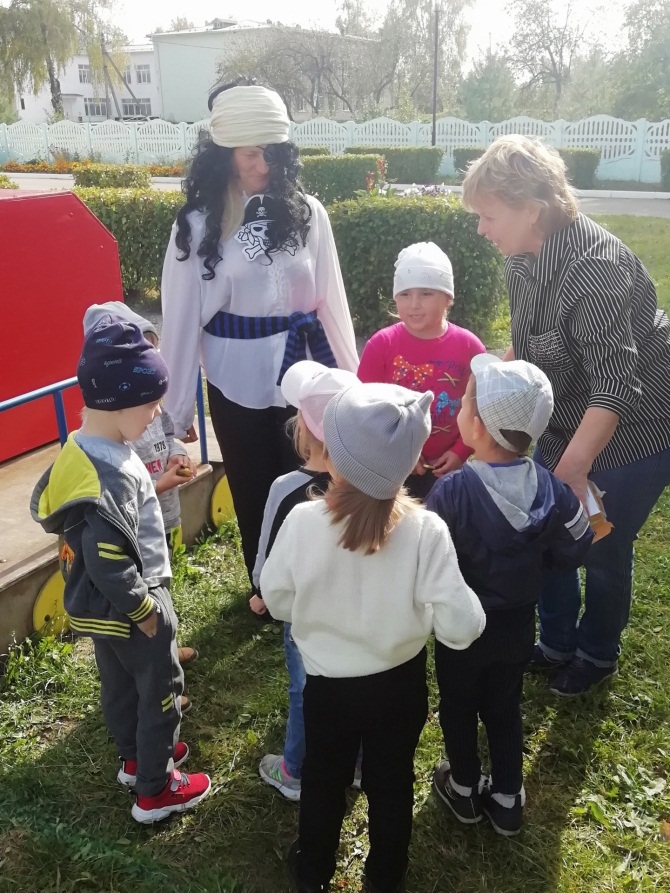 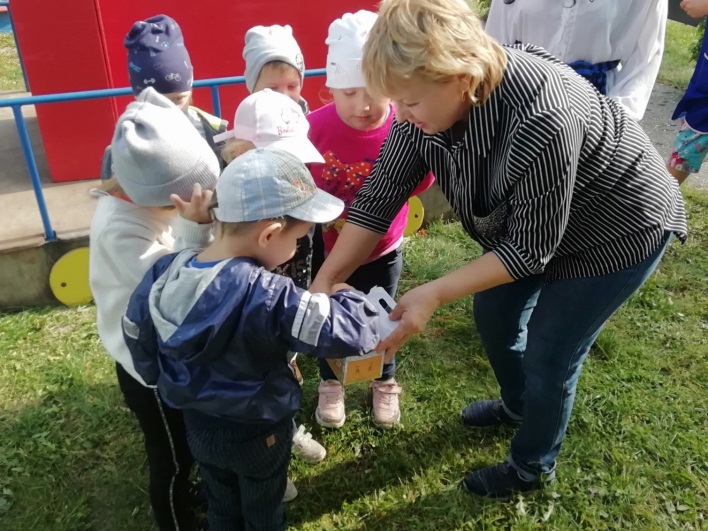 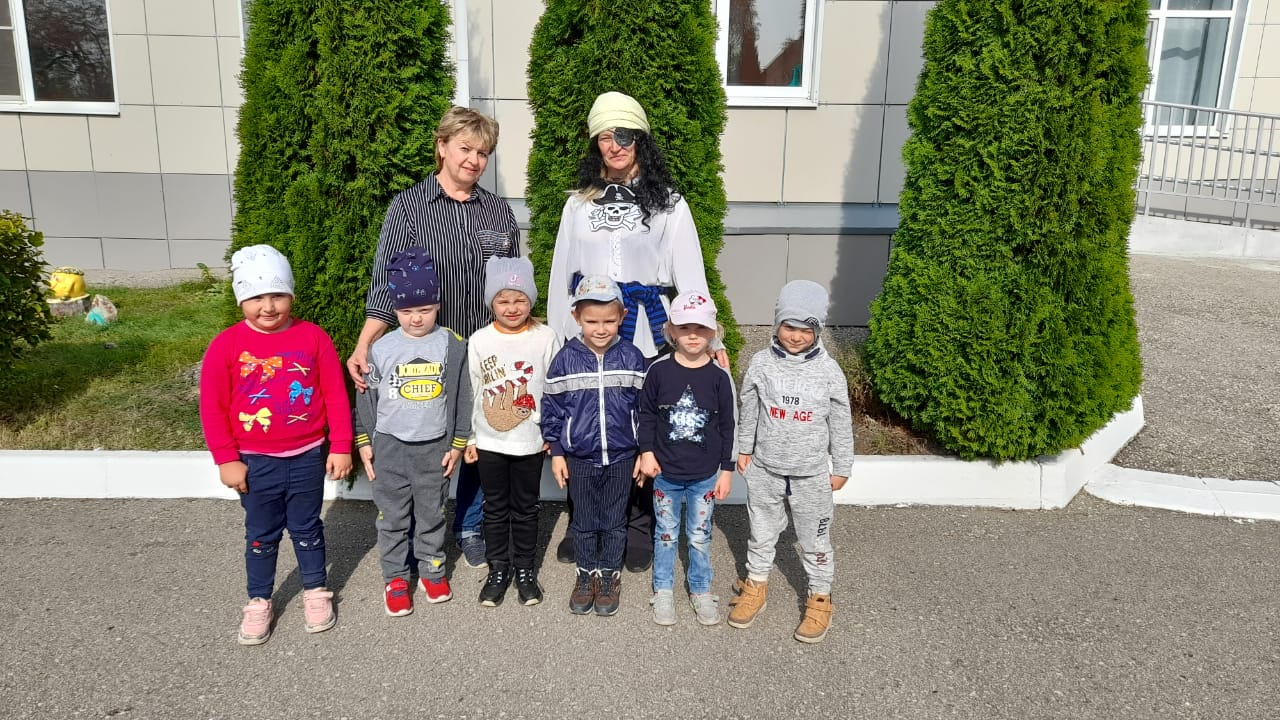 